Данные по информационной активности ЦА ФАС России в четвертом квартале 2019 года(данные представлены сервисом Googleanalitic)Популярные страницы по посещаемости на сайте ФАС Россиив четвертом квартале 2019 года (данные представлены сервисом Спутник.Аналитика)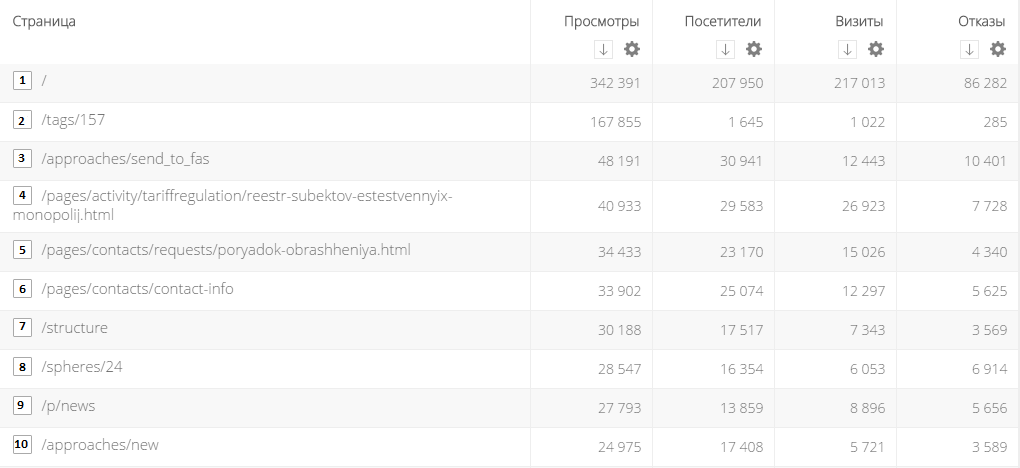 Главная страница сайта;Раздел «Коллегия ФАС России»;«Написать в ФАС России»;Реестр субъектов естественных монополий;Раздел «Порядок обращения в ФАС России»;Контактная информация;Раздел «Структура ФАС»;Раздел «Тарифное регулирование»;Новости ФАС России; «Написать письмо».Данные по посещаемости «Базы решений» сайта ФАС России br.fas.gov.ru в четвертом квартале 2019 года(данные представлены сервисом Спутник.Аналитика)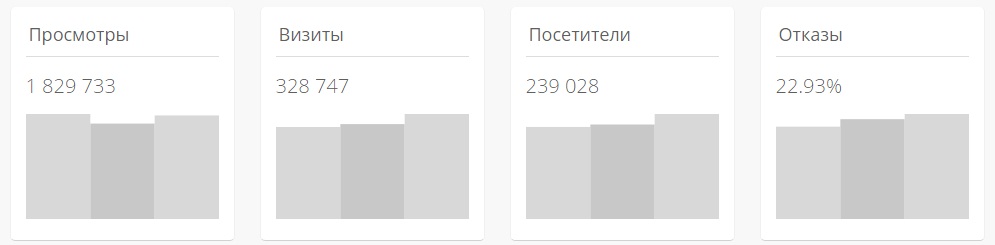 Данные по посещаемости «Базы решений» сайта ФАС России br.fas.gov.ru в четвертом квартале 2019 года (данные представлены сервисом Googleanalitic)№Наименование мероприятияКоличество октябрьКоличество ноябрьКоличество декабрьКоличествоквартал1Посещаемость сайта ФАС России (уникальных посетителей)180 236173 762190 906497 0832Посещаемость сайта ФАС России (количество посещений)767 126723 257748 2412 238 624ПользователиНовые пользователиСеансыПросмотры страниц124 627122 709287 9241 700 078